CURRICULUM VITAECAREER OBJECTIVE:I’m seeking to achieve newer and greater heights of success with continual learning and improvement. While adding values to an esteemed organization and tune my career goals with an organization’s mission in order to attain individual and organizational goals, within the boundaries of ethical and moral behavior.WORK EXPERIENCE:Air Import Operations Coordinator (Danzas AEI / Dubai, UAE)January 2014 – PresentJob Profile: Ensure ATA is processed on www.dubaitrade.ae with 100% accuracy. Follow up with the Airline/Handling Agent regarding Part shipments / tracing shipments. Plan and complete the process within the shift time & ensure proper hand over to the next shift Follow up with DTD team for immediate transfer of cargo within the lead time Liaise with the messengers for timely close of delivery slips in DNATA record Follow up with warehouse and escalate to the warehouse manager in case of delays. Facilitate notifying customers on cargo arrivals and sending timely reminders Provide sales leads as and when encountered with potential clients and / or new business opportunities Maintain record of non DGF consol’s (direct shipments) with timely update of POD and closure of files. Ensure timely update of all Air Logis milestone.  Issue D/O and provided support to all hand over clientsIT projects Operations Coordinator (Prime Technologies LLC/ Dubai, UAE) December 2012 – October 2014 (1 year 10 months)Job Profile:Responsible and accountable for the coordinated management of multiple system projects (Active & Passive equipment's).Build credibility, establish rapport, and maintain communication with client at multiple levels.Planning and organizing project activities including determining resource requirementsDeveloping Project Plan with the team and manage team performance.Project Status reporting, scope control and documentation.Involved in every aspect of projects from Pre-sales to sign off ensuring that high standards 
Are met through out.Co-ordinate between different vendors/departments/sub-contractors for successful completion of the project in agreed time frame.Develop and maintain good customer satisfaction through meeting the agreed objective of time.
Taking approvals from Etisalat/Du/Consultants for respective project                                                                          Internet Service Operation Coordinator (Etisalat Contact Center / Ajman, UAE)December 2009 – August 2012 (2 years 9 months)Job Profile
we work in the Customer service team of technical support internet, where we handle customer issues related to internet servicesA keen communicator with ability to relate to people across all hierarchical levels in organization, connect with globally spread teams and working with numerous multi-functional teams. Proactively identified ways to avoid recurrence of customer issues. Evaluated and provided constructive feedback to team members, and mentees. Experience in configuring email clients such as MS outlook and Outlook Express.Assists in maintaining LAN/WAN records Experience in handling and resolving queries related to Domain name, Web hosting and name server conversion.Senior Cisco Supply Chain Support (Infosys BPO / Bangalore, India)January 2007 – May 2009 (2 years 5 months)Job Profile 
We work in the escalation team of Supply chain Management, where we handle priority cases related to Post booking.Perform troubleshoot on all sales orders and assist to identify and execute various enhancement to all management process. Ensure compliance to all company and business policies and administer all open sales order and ensure appropriate order flow.Manage all communication with all sales department order and process all customer orders and shipment of products and ensure optimal practices for all processesDesign finance package for all orders entered on Oracle ERP Systems and resolve all outstanding issues in coordination with management and evaluate all metrics to provide accurate weekly data.Evaluate all weekly metrics and analyze all continuous improvement project and prepare reports for all requests Resolve discrepancies and order issues across departments quickly to meet target lead times and participate in producing metrics. Monitor manufacturing cycle to ensure proper documentation, shipment and invoicing of customer ordersKEY SKILLS:Quote to cash process knowledge.Managerial SupportBusiness Reporting & AnalysisIATA Dangerous Goods Regulations (Cat6) course completed 2015Microsoft Office: Excel, Word, PowerPoint, Publisher, Outlookability to understand the relationship between Oracle ERP system, CRM system, and Siebel Sales toolsGood written and verbal communication skills.Strong ability to multi-task, prioritize and execute.PersonalProfessional demeanor and attitude.A fast learner who can quickly understanding and articulate new technologies and processes.ACADEMIC QUALIFICATIONS:PERSONAL DETAILS Date of Birth		: 13th April 1985Gender			: MaleMarital status		: MarriedNationality		: IndianVisa status		: Employment Dubai Free Zone VisaDriving License		: UAE Manual Driving LicenseFirst Name of Application CV No: 379434Whatsapp Mobile: +971504753686 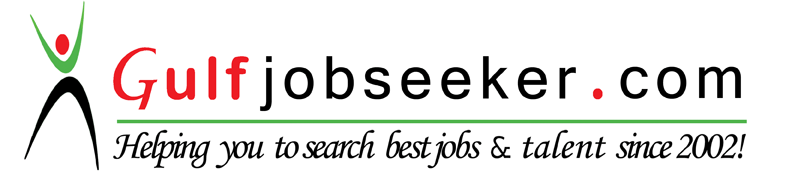 QualificationInstitutionYear of PassingBachelor in Business Management(BBM)Kannur UniversityKerala, India2006Plus TwoChovva Higher Secondary School2003SSLCChovva Higher Secondary School2001